18. -22. 4. 2018návštěva Bruselu, Amsterdamu a parku Keukenhof v 5 dnech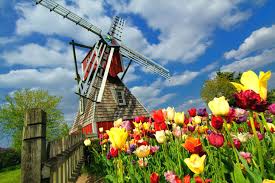 cena 4 600 KčProgram:18. 4.	Odjezd v 19,00 z Úholiček s nočním tranzitem přes Německo.19. 4. Den v Bruselu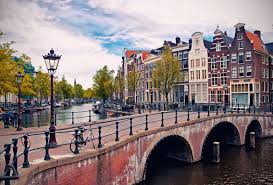 20. 4. Den v Almaar  (sýrové trhy) a Keukenhofu (největší rozkvetlý park)21. 4. Den v  Zaanse Schans (skanzen s větrnými mlýny) a Amsterdamu (lodí po grachtech)22. 4. - Příjezd do ČR v dopoledních hodinách.V ceně doprava autobusem, průvodce, 2 x noc v hotelu se snídaní.Přihlášky na Obecním úřadě Úholičky na tel: 220 930 641, zálohu 2 000 Kč je nutné zaplatit hotově do konce ledna tamtéž.